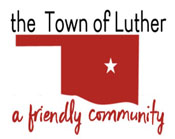 BOARD OF TRUSTEES FOR THE TOWN OF LUTHERREGULAR MEETING AGENDAIn accordance with the Open Meeting Act, Title 25, Section 311 of the Oklahoma Statutes, the Town of Luther, County of Oklahoma, 108 S. Main Street, hereby calls a Regular Meeting of the Luther Board of Trustees, Tuesday, February 11th, 2020 at 7:00 p.m. at Town Hall, 108 S. Main St., Luther, OK 73054.Call to order.Invocation.Pledge of Allegiance.Roll Call.Determination of a quorum.Approval of the Consent Agenda, Previous Meeting’s Minutes 01142020 Reg., Treasurer’s Report, Review of Claims including Payroll.Trustee Comments.Presentation from Jon Wolff and other representatives of Municipal Finance Services, Inc. regarding the finances, revenues, expenditures, and other budget issues for the Town and the Public Works Authority, and related discussion. Trustee Five (Jenni White)Consideration, discussion and possible action for the Town to contract with Municipal Finance Services to assist with municipal finance issues.Consideration, discussion and possible action to hear from Rosemarie Strong regarding hosting the Culpepper and Merriweather Circus in Luther to benefit the Parks Commission. Trustee One (Terry Arps)Consideration, discussion and possible action for the town to purchase Windows 10 Pro upgrades for 4 Police Department computers at a cost not to exceed $150.00 per upgrade / total of $600.00.Trustee Two (Brian Hall)Consideration, discussion, and possible approval of an Assignment of Lease for Tower Space, providing for the assignment of a Lease for Tower Space with Airosurf Communications, Inc., from the Town of Luther to the Luther Public Works Authority.Consideration, discussion, and possible action to transfer Town funds to LPWA for operating expenses.Consideration, discussion and possible action to approve Stop sign installation, upgrade, and replacement to be MUTCD compliant. At a cost not to exceed $2800.00.Consideration, discussion and possible action to approve to have code enforcement vehicle graphics installed at a cost not to exceed $250.00.Trustee Three (Trandy Langston)Consideration, discussion and possible action to accept the amended agreement from Xcel IT lowering our monthly contract price, saving us about $300 per month.Trustee Four (Jeff Schwarzmeier)Trustee Five (Jenni White)Consideration, discussion and possible action to adopt a Manual of Fees.Consideration, discussion and possible action to approve water and sewer rate changes.Consideration, discussion and possible action to approve the change in fee structure which would occur if the Board were to make changes to the Town accounts held by BancFirst in order to improve their fraud resistance. Consideration, discussion and possible action to adopt resolution No. 2020-03 of the Board of Trustees of the Town of Luther, Oklahoma approving and authorizing the Oklahoma County Sheriff’s Department to continue to provide 9-1-1 dispatch services. Consideration, discussion and possible action to purchase 9 pairs of extrication gloves at a cost of $42 each, not to exceed $400.00 for the fire department.Consideration, discussion, and possible adoption of Ordinance No. 2020-03, an Ordinance of the Board of Trustees of the Town of Luther, Oklahoma, Amending Chapter 1, “Town Board of Trustees,” of the Code of Ordinances of the Town of Luther, Oklahoma, Section 2-103, “Board of Trustees; Compensation and Expenses,” Specifically Eliminating the Language Related to Staggered Terms Following the 2007 General Municipal Election and Providing for Four (4) Year Terms; Providing That the Trustees Shall Not Receive Compensation, but Shall Be Paid a Cell Phone Allowance and be Paid Mileage for Travel While Performing Town Business as Approved by the Board;  Amending Section 2-104, “Meetings of the Town Board,” Specifically Eliminating The Location of the Meetings for the Board Of Trustees; Providing for Severability; Repealing all Ordinances to the Contrary; And Declaring an Emergency.Consideration, discussion and possible action to allow the Luther Fire Department to get a debit card in order to make approved purchases from the Fire Department Grant Fund. Consideration, discussion and possible action to repair the overhead doors at the Luther Fire Department (not to exceed $2,500.00).Consideration, discussion and possible action to sign a new contract with AT&T for internet service for a savings of approximately $200 on our bill.Consideration, discussion and possible action to sign the lease agreement with Luther Public Schools for $500.00 to use of the baseball field from January 1, 2020 through December 31, 2020.Consideration, discussion and possible action to hire a surveyor to survey the property behind town hall owned by Stillwater Railroad in order to make an offer to purchase the railroad easement so that Luther can work with Oklahoma County to build a parking lot for Town use. Consideration, discussion and possible action of an ordinance #2020-04, of the Town of Luther, Oklahoma, amending Part 8, “Health and Sanitation,” of the Code of Ordinances of the Town of Luther, Oklahoma, and specifically Chapter 7, “Land Application of Biosolids;” adding Section 8-701, “Definitions;” adding Section 8-702, “Intent,” which sets forth the intent of the prohibition of land application of biosolids; adding Section 8-703, “Applicability;” adding Section 8-704, “Biosolids Prohibited;” adding Section 8-705, “Penalty;” which provides the penalty for violation; providing for repealer; providing for severability; and declaring an emergency.Consideration, discussion, and possible action to approve / accept the ODOAFF DOD Firefighting Property Agreement between Forestry and Luther Fire Department.Consideration, discussion and possible action to edit Luther’s website to allow it to receive payments.New Business: In accordance with the Open Meeting Act, Title 25 O.S. 311.A.9of the Oklahoma Statutes, new business is defined as any matter not known about or which could not have been reasonably foreseen prior to the time of posting the agenda.Citizen participation:  Citizens may address the Board during open meetings on any matter on the agenda prior to the Board taking action on the matter. On any item not on the current agenda, citizens may address the Board under the agenda item Citizen Participation. Citizens should fill out a Citizen’s Participation Request form and give it to the Mayor. Citizen Participation is for information purposes only, and the Board cannot discuss, act or make any decisions on matters presented under Citizens Participation. Citizens are requested to limit their comments to two minutes.Adjourn._______________________________________________Kim Bourns, Town Clerk/Treasurer*Agenda Posted Monday February 10th, 2020 at Luther Town Hall, on the website at www.townoflutherok.com and on Facebook at The Town of Luther, prior to 7:00 pm.